Key stage 2 Arithmetic Paper 2017: multiplication and divisionKey stage 2 Arithmetic Paper 2017: multiplication and division cont/:KS2 Arithmetic P1 2017Multiplication and divisionKnowledge/ strategyPupils who need further teaching to address gaps in understandingDate:Any ÷by 1Conceptual understanding/ mental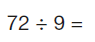 Any tables/ division  factsNumber fact recall / inverse /mental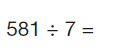 Any 3 digit ÷U Notice 581= 560+21 ( multiples of 7)Short division/ mental, check using facts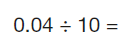 Any decimal to 2dpUsing understanding of PV / mental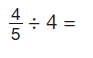 Dividing simple fractions by U Conceptual understanding/ mental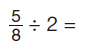 Dividing simple fractions by U Noticing need for equivalent fractionConceptual understanding/ jotting/ mental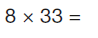 Any TUxU2 part calculation: (30x8) +(3x8) ; use of PVJottings, formal method ; check using facts &PV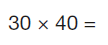 Any multiple of 10 x multiple of 10Use related number facts &PV: 3x40 , 30x40, mental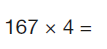 Any HTUxUShort multiplicationCheck with facts eg 100x4; 60x4;7x4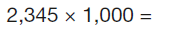 Any 4 digit x1000Using PV understanding/ mental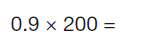 Any decimal to 1 dp x multiple of 100Use of related facts &PV: 9x2; 0.9x2, 0.9x200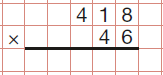 Formal method with HTUxTUCheck reasonableness of answer: 400x40/ 400x50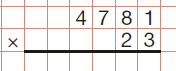 Formal method with Th HTUxTUCheck reasonableness of answer: 4500x20/ 5000x20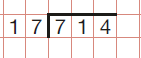 Formal method with HTU÷TUCheck reasonableness of answer with conceptual understanding of inverse and related facts: 17x ?=714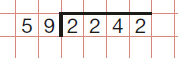 Formal method with Th HTU÷TUCheck reasonableness of answer with conceptual understanding of inverse and related facts: 59x ?=2242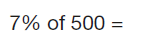 Use of related facts: 10% of 500; 5% of 500; 1% of 500Jottings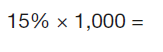 Use of related facts: 15% of 100= 15; 15% of 1000= 150Jottings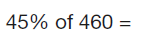 Use of related facts: 50% of 460; 5% of 460 or 10% of 460 and 5% of 460Jottings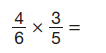 Conceptual understanding through arrayMethod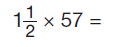 Any mixed number x TUTwo part calculationJotting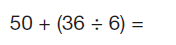 Order of operations